Протоколзасідання вченої ради Історико-філософського факультету №6Київського університету імені Бориса Грінченкавід 22 січня 2020 р.Присутні: 17 членів Вченої ради Історико-філософського факультету: О.С. Александрова (голова Вченої ради), Р.В. Мартич (секретар), О.О. Салата, І.В. Срібняк, Р.О. Додонов, М.Ю. Відейко, В.М. Завадський, Г.В. Саган, В.О. Щербак, В.М. Михайловський, Г.М. Надтока, О.В. Горбань, Т.В. Гошко, Н.Г. Ніношвілі, Д.К. Хохлов, Д.І. Верховець, О.О. Лісовський.1. Про внесення змін до складу вченої ради Історико-філософського факультетуСЛУХАЛИ: Р.В Мартич про внесення змін до складу вченої ради Історико-філософського факультету у зв’язку з рішенням зборів трудового колективу ‒ обрати головою зборів Щербака Віталія Олексійовича ‒ доктора історичних наук, професора.ВИСТУПИЛИ: Г.В. Саган УХВАЛИЛИ: відповідно, Положення про Історико-філософський факультет, а саме п. 4.2.4 про Вчену раду факультету, згідно якого:«До складу вченої ради Факультету входять: …, голова Зборів трудового колективу Факультету, …» до складу вченої ради Історико-філософського факультету ввести Щербака Віталія Олексійовича ‒ доктора історичних наук, професора.ГОЛОСУВАЛИ:«За» – одноголосно.«Проти» – немає.«Утрималися» – немає.2. Затвердження проміжного звіту аспірантів спеціальності 032 «Історія та археологія»СЛУХАЛИ: завідувачів кафедр: доктора історичних наук, професора І.В. Срібняка, доктора історичних наук, професора О.О. Салату, про затвердження проміжного звіту аспірантівВИСТУПИЛИ: декан філософських наук, декан Історико-філософського факультету О.С. Александрова.УХВАЛИЛИ: Затвердження проміжного звіту аспірантів спеціальності 032 «Історія та археологія» згідно з витягами кафедр.ГОЛОСУВАЛИ:«За» – одноголосно.«Проти» – немає.«Утрималися» – немає.3. . Про затвердження графіку сертифікації ЕНК СЛУХАЛИ: В.М Завадського ., О.О Салату., О.В Срібняка, Р.О ДодоноваВИСТУПИЛИ: О.С. Александрова УХВАЛИЛИ: затвердити графік сертифікації ЕНККафедра всесвітньої історіїКафедра історії УкраїниКафедра філософії4. Слухали: Про затвердження переліку навчальних курсів для каталогу вибіркових дисциплін на 2020-2021 н.р.Виступили: В.М. Завадський заступник декана Історико-філософського факультету з науково-методичної та навчальної роботи, доповів  про рішення робочої групи з формування переліку вибіркових дисциплін по факультету, представив перелік навчальних курсів, які група рекомендувала для затвердження.Ухвалили: Затвердити перелік вибіркових дисциплін, запропонованих  Історико-філософським факультетом на 2020-2021 н.р.:Блок «Практична філософія» («Філософія життя», «Філософія психоаналізу»,  «Філософія постмодернізму» (викладачі:  Брижнік В.М., Горбань О.В, Додонова В.І. для спеціальності «Філософія»);Філософія любові (викладач  Мартич Р.В., усі спеціальності);Релігієзнавство  (викладач Титаренко В.В., усі спеціальності);Риторика (викладач Супруненко А.П., усі спеціальності);Нейрофілософія (викладач Огнев’юк В.О., усі спеціальності);Основи екскурсійної діяльності (викладач Тарасенко О.О., усі спеціальності);Практикум з екскурсійної діяльності (викладач Тарасенко О.О., усі спеціальності);Історія української еміграції та діаспори (викладач Гуменюк О.А., усі спеціальності);Історія запорізького козацтва (викладач Щербак В.О., усі спеціальності);Історія парламентаризму на українських землях XIV – XVIII ст. (викладач Михайловський В.М. , усі спеціальності). Мистецтво доби Відродження (викладач Голованов С.О., усі спеціальності);Історія Античної культури (викладач Голованов С.О., усі спеціальності);Військова справа Стародавнього світу (викладач Голованов С.О., усі спеціальності); Історія світової архітектури (викладач Саган Г.В., усі спеціальності); Сучасні молодіжні субкультури США та Європи (викладач Горпинченко І.В., усі спеціальності); Історія преси XVII-XX ст. (викладач Срібняк І.В., усі спеціальності); Жінка в історії світової культури (викладач Драч О.О., усі спеціальності).ГОЛОСУВАЛИ:«За» – одноголосно.«Проти» – немає.«Утрималися» – немає.5.1. Рекомендація до оприлюднення Навчально-методичного посібника для студентів вищих навчальних закладів «Філософія права» (автори О.С. Александрова, О.В. Горбань, Р.В. Мартич).СЛУХАЛИ: завідувача кафедри філософії Історико-філософського факультету Р.О. Додонова про рекомендацію до оприлюднення в електронному форматі Навчально-методичного посібника для студентів вищих навчальних закладів «Філософія права».УХВАЛИЛИ:Рекомендувати до оприлюднення в електронному форматі Навчально-методичного посібника для студентів вищих навчальних закладів «Філософія права» (автори О.С. Александрова, О.В. Горбань, Р.В. Мартич).ГОЛОСУВАЛИ:«За» – одноголосно.«Проти» – немає.«Утрималися» – немає.5.2. Рекомендація до оприлюднення Навчально-методичного посібника для студентів вищих навчальних закладів «Філософські студії» (автори О.С. Александрова, О.В. Горбань, Р.В. Мартич).СЛУХАЛИ: завідувача кафедри філософії Історико-філософського факультету Р.О. Додонова про рекомендацію до оприлюднення в електронному форматі Навчально-методичного посібника «Філософські студії» для студентів вищих навчальних закладів спеціальності «Менеджмент».УХВАЛИЛИ:Рекомендувати до оприлюднення в електронному форматі Навчально-методичного посібника «Філософські студії» для студентів вищих навчальних закладів спеціальності «Менеджмент» (автори О.С. Александрова, О.В. Горбань, Р.В. Мартич).ГОЛОСУВАЛИ:«За» – одноголосно.«Проти» – немає.«Утрималися» – немає.6. РізнеГолова вченої радиІсторико-філософського факультету  О.С. Александрова Секретар вченої радиІсторико-філософського факультету 			Р.В. Мартич№ДисциплінаФорманавчанняОсвітньо-професійна програма (шифр, назва, рівень ВО, дата введення в дію/перегляду/внесення змін)Автор / АвториТермін проведення фахової та експертизи ресурсів1Експертна аналітика суспільних процесів  Денна032.00.01 «Історія»Другий (магістерський) рівень вищої освітиЗатверджено рішенням Вченої ради Київського університету імені Бориса Грінченка від 30 травня 2019 року, протокол № 5 Надтока Г.М.Травень 20202Теорія та методологія історичних дослідженьДенна032.00.01 «Історія»Затверджено рішенням Вченої ради Київського університету імені Бориса Грінченка від 30 травня 2019 року, протокол № 5 Надтока Г.М.Червень 2020р.3Історичне регіонознавствоДенна032.00.01 «Історія»Затверджено рішенням Вченої ради Київського університету імені Бориса Грінченка від 30 травня 2019 року, протокол № 5 Срібняк І.В.Надтока Г.М.Січень 2020р.4Аналіз і моделювання суспільно- політичних процесів у регіонах світу Денна032.00.01 «Історія»Затверджено рішенням Вченої ради Київського університету імені Бориса Грінченка від 30 травня 2019 року, протокол № 5 Саган Г.В.Надтока Г.М.Січень 2020р.5Квантифікаційні методи дослідження історії Денна032.00.01 «Історія»Затверджено рішенням Вченої ради Київського університету імені Бориса Грінченка від 30 травня 2019 року, протокол № 5 Завадський В.М.Червень 2020р.6Аналіз і моделювання етнокультурних процесів у регіонах світу032.00.01 «Історія»Затверджено рішенням Вченої ради Київського університету імені Бориса Грінченка від 30 травня 2019 року, протокол № 5 Драч О.О.Саган Г.В.Горпинченко І.В.Квітень 20207Науково – дослідний семінар 032.00.01 «Історія»Затверджено рішенням Вченої ради Київського університету імені Бориса Грінченка від 30 травня 2019 року, протокол № 5 Срібняк І.В.Драч О.О.Надтока Г.М.Лютий 2020№ДисциплінаФорманавчанняОсвітньо-професійна програма (шифр, назва, рівень ВО, дата введення в дію/перегляду/внесення змін)Автор / АвториТермін проведення фахової та експертизи ресурсівДругий (магістерський) освітній рівеньДругий (магістерський) освітній рівеньДругий (магістерський) освітній рівеньДругий (магістерський) освітній рівеньДругий (магістерський) освітній рівеньДругий (магістерський) освітній рівень1.Місто в європейській цивілізації домодерної доби   Денна032.00.01 «Історія»Другий (магістерський) рівень вищої освітиЗатверджено рішенням Вченої ради Київського університету імені Бориса Грінченка від 30 травня 2019 року, протокол № 5 Михайловський В.М. Лютий2020 р.2.Історична урбаністикаДенна032.00.01 «Історія»Затверджено рішенням Вченої ради Київського університету імені Бориса Грінченка від 30 травня 2019 року, протокол № 5 Михайловський В.М.Лютий2020 р.3.Історичне реконструкціяДенна032.00.01 «Історія»Затверджено рішенням Вченої ради Київського університету імені Бориса Грінченка від 30 травня 2019 року, протокол № 5 Гедьо А. В.Лютий2020 р.Перший (бакалаврський) освітній рівеньПерший (бакалаврський) освітній рівеньПерший (бакалаврський) освітній рівеньПерший (бакалаврський) освітній рівеньПерший (бакалаврський) освітній рівеньПерший (бакалаврський) освітній рівень4.Джерелознавство, архівознавство, музеєзнавство:АрхівознавствоДенна032.00.01 «Історія та археологія»Затверджено рішенням Вченої ради Київського університету імені Бориса Грінченка від 30 травня 2019 року, протокол № 5 Гедьо А. В.Лютий2020 р.5.Спеціальні історичні дисципліни Денна032.00.01 «Історія та археологія»Затверджено рішенням Вченої ради Київського університету імені Бориса Грінченка від 30 травня 2019 року, протокол № 5 Гедьо А. В.Березень 2020 р.6.Джерелознавство, архівознавство, музеєзнавство:Джерелознавство 032.00.01 «Історія та археологія»Затверджено рішенням Вченої ради Київського університету імені Бориса Грінченка від 30 травня 2019 року, протокол № 5 Гедьо А. В.Квітень2020 р.7.Українські студії: Історія української культури 291.00.01 «Суспільні комунікації»Затверджено рішенням Вченої ради Київського університету імені Бориса Грінченка від 27 квітня 2017 року, протокол № 4Гедьо А. В.Березень 2020 р.8.Місто як центр цивілізаційного розвитку032.00.01 «Історія та археологія»Затверджено рішенням Вченої ради Київського університету імені Бориса Грінченка від 30 травня 2019 року, протокол № 5 Салата О. О.Травень 2020 р.9.Українські студії 052.00.01 «Політологія»Затверджено рішенням Вченої ради Київського університету імені Бориса Грінченка від 22 лютого 2018 року, протокол № 2Гуменюк О. А. Травень 2020 р.10.Українські студії125.00.01 «Безпека інформаційних та комунікаційних систем»Затверджено рішенням Вченої ради Київського університету імені Бориса Грінченка від 23 листопада  2017 року, протокол № 11 Гуменюк О. А.Травень 2020 р.11.Українські студії029.00.02 «Інформаційна, бібліотечна та архівна справа»Затверджено рішенням Вченої ради Київського університету імені Бориса Грінченка від 23 березня 2017 року, протокол № 3Гуменюк О. А.Травень 2020 р.12.Еволюція міської традиції032.00.01 «Історія та археологія»Затверджено рішенням Вченої ради Київського університету імені Бориса Грінченка від 30 травня 2019 року, протокол № 5 Гуменюк О. А.Травень 2020 р.13.Джерелознавство, архівознавство, музеєзнавство:Музеєзнавство032.00.01 «Історія та археологія»Затверджено рішенням Вченої ради Київського університету імені Бориса Грінченка від 30 травня 2019 року, протокол № 5 Гуменюк О. А.Травень 2020 р.14.Етнографія 032.00.01 «Історія та археологія»Затверджено рішенням Вченої ради Київського університету імені Бориса Грінченка від 30 травня 2019 року, протокол № 5 Іванюк О. Л.Квітень2020 р.15.Ранньомодерна історія України032.00.01 «Історія та археологія»Затверджено рішенням Вченої ради Київського університету імені Бориса Грінченка від 30 травня 2019 року, протокол № 5 Щербак В. О. Березень2020 р.16.Нова історія України032.00.01 «Історія та археологія»Затверджено рішенням Вченої ради Київського університету імені Бориса Грінченка від 30 травня 2019 року, протокол № 5 Щербак В. О.Березень2020 р.17.Українські студії:Змістовий модуль: Українські студії. Історія української культури.Змістовий модуль: Українські студії. Культура усного та писемного мовленняденна        016.00.01 «Логопедія»Затверджено рішенням Вченої ради Київського університету імені Бориса Грінченка від 26.05.2017 р. № 348231.00.01 «Соціальна робота», 231.00.04 «Соціальна адвокація», 231.00.02 «Соціальна педагогіка»Затверджено рішенням Вченої ради Київського університету імені Бориса Грінченка від 26.05.2017 р. № 348053.00.03 «Психологія бізнесу і управління», 053.00.04 «Консультаційна психологія»•    Затверджено рішенням Вченої ради Київського університету імені Бориса Грінченка від 25.04.2019 р. № 295053.00.02 «Практична психологія»•      Затверджено рішенням Вченої ради Київського університету імені Бориса Грінченка від 25.04.2019 р. № 295Тарасенко О.О.Лахно Н.В.Квітень2020 р.18.Українські студії: історія української культури073.00.01 «Менеджмент організацій»•      Затверджено рішенням Вченої ради Київського університету імені Бориса Грінченка від 25.05.2017 р. № 5Куцик Р. Р. Травень 2020 р.19.Українські студії: історія української культури035.04.01 «Мова і література (англійська)»•      Затверджено рішенням Вченої ради Київського університету імені Бориса Грінченка від 27.04.2017 р. № 4Будзар М. М. Горохова Т.О.Зарудня О.В.Караман О. В.Квітень2020 р.20.Міське пам`яткознавство та історичний туризм032.00.01 «Історія та археологія»Затверджено рішенням Вченої ради Київського університету імені Бориса Грінченка від 30 травня 2019 року, протокол № 5 Будзар М. М.Травень 2020 р.21.Регіональна історична урбаністика032.00.01 «Історія та археологія»Затверджено рішенням Вченої ради Київського університету імені Бориса Грінченка від 30 травня 2019 року, протокол № 5 Будзар М. М.Травень 2020 р.№ДисциплінаФорма навчанняОсвітня програмаАвториТермін проведення фахової експертизи ресурсів1Інформаційно-аналітична діяльністьденна033.00.01 бакалавриЛомачинська І.М.січень2Релігієзнавчі проблеми: (Методика викладання релігієзнавства; Історія вітчизняного і зарубіжного релігієзнавства)денна033.00.01 магістриШепетяк О.М.Титаренко В.В.лютий3Герменевтика і лінгвофілософія пізнанняденна033.00.01 магістрШепетяк О.М.березень4Філософські студіїденна073.00.01 бакалаврГорбань О.В.Мартич Р.В.січень5Філософські студіїденна032.00.01 бакалаврГорбань О.В.Мартич Р.В.травень6Філософські студії: логіказаочна035 Мова і література іноземна бакалавр, 035.01.01 бакалавр, 061.00.01 бакалаврБондар Т.І.червень-вересень7Історія філософії (Філософія ХІХ ст.)денна033.00.01 бакалаврЛомачинська І.М.травень8Політичний піарденна052.00.01 бакалаврКупрій Т.Г.серпень9Філософські студіїденнаМіжнародна інформаціяГорбань О.В.Мартич Р.В.березень10Блок дисциплін за вибором «Практична філософія» (Філософія життя, Філософія психоаналізу, Філософія постмодернізму)денна033.00.01 бакалаврБрижнік В.М.Горбань О.В.Додонова В.І.Мартич Р.В.листопадчервень (Додонова)11Філософські студіїденна025 Музичне мистецтво бакалаврКовальчук Н.Д.червень12Естетикаденна033.00.01 бакалаврКовальчук Н.Д.вересень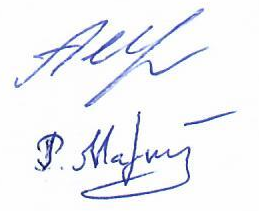 